Доброго дня, друже!!!	Сьогодні ми спробуємо поговорити про твого улюбленого героя, про того, хто викликає у тебе захоплення, на кого ти мрієш бути схожий, чиї вчинки для тебе є найвірнішими…	Спробуй написати мені в листі або записати аудіо історію про свого улюбленого героя… Хто він (вона)? Яке має ім’я, звички? Де живе (в якій країні, спробуй описати)? Які має улюблені страви? Чи має друзів та родину? Як проводить вільний час? Яким своїм вчинком найбільш пишається, а про що іноді шкодує? Про що мріє? Та що бачить у снах? Чому саме він (вона) для тебе найважливіший? Що б ти розповів йому при зустрічі?	Мені буде дуже цікаво дізнатися про твого улюбленого героя, можеш розповідати те, що вважаєш важливим не зважаючи на мої питання…Чекатиму твою історію… 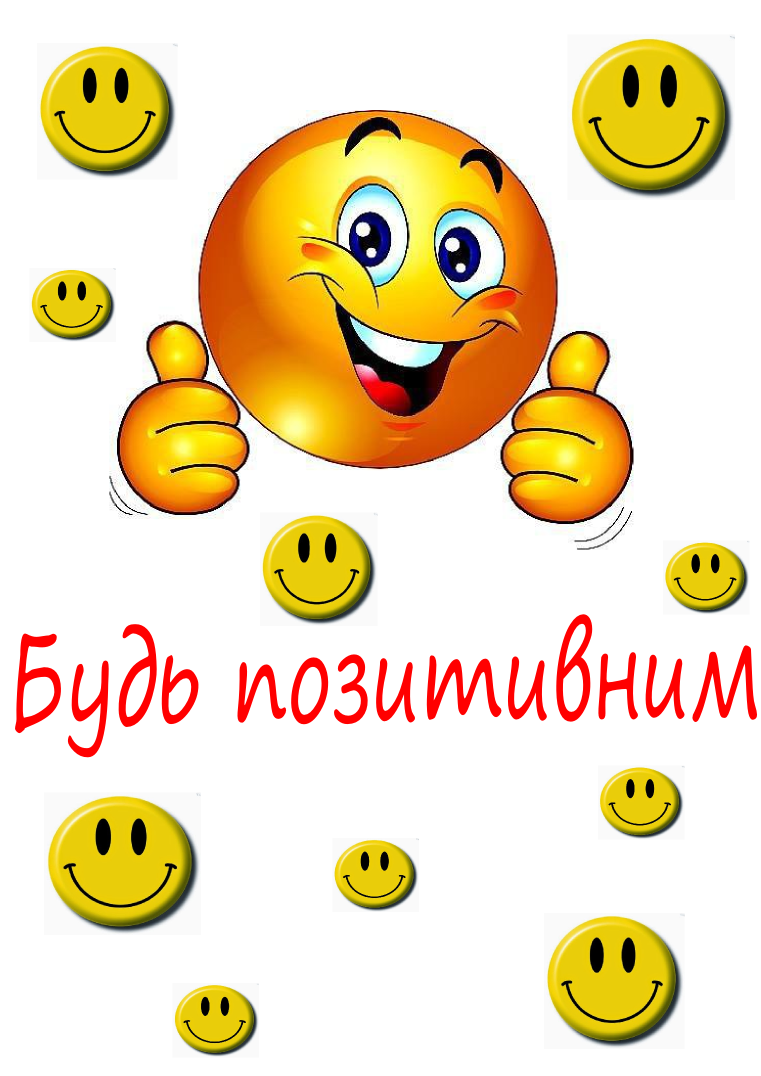 